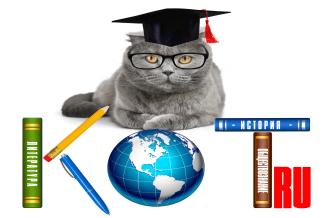 БЛАНК ОТВЕТОВДАННЫЕ УЧАСТНИКА:ОТВЕТЫ:Заполненный БЛАНК ОТВЕТОВ необходимо отправить на электронный адрес: ruskotru@mail.ruНазвание олимпиады  «Анатомия и физиология человека»ФИО участникаУчебное заведение, город  ФИО педагога-наставника Адрес электронной почты педагога-наставникаНомер задания1234567891011121314151617181920